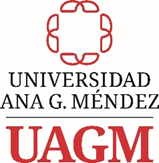 Vicepresidencia de Asuntos AcadémicosOficina de Integridad y Cumplimiento en la InvestigaciónJunta para la Protección de Seres Humanos en la Investigación (IRB) FORMULARIO PARA SOLICITAR CIERRE DE ESTUDIO/INVESTIGACIÓN(Solicitudes sin completar serán devueltas sin ser revisadas por el IRB)Instrucciones:  Debe bajar (download) este documento completarlo y volver a subir (upload) en la plataforma electrónica en línea que provee UAGM como un paquete adicional con todos los documentos requeridos para completar el proceso (ver instrucciones: http://uagm.edu/compliance).  El estudio/investigación TIENE que ser cerrado después que toda la información haya sido recopilada y analizada (No habrá ninguna necesidad de interactuar nuevamente con el participante del estudio).Sección A – Estatus del Estudio/Investigación (favor marcar una de las alternativas)Si escogió una de las opciones previas de la dos a la cuatro (2-4), describa la razón.  Sección B - ReclutamientoSección C - Reporte de Incidentes o Eventos Adversos/No AnticipadosNota: Todos los eventos adversos o eventos no anticipados tienen que ser informados al IRB utilizando el Formulario IRB_F05.  Comuníquese con su Oficial de Cumplimiento Institucional. A- Explique los incidentes y/o eventos adversosSección D - Confidencialidad y Seguridad de la Información (Marque todas las que apliquen)
Sección E – ¿Ha publicado su proyecto o hecho presentaciones del mismo?  Si la respuesta es Sí, favor explique.  Garantía del Estudiante/ Investigador PrincipalEndoso InstitucionalDe necesitar asistencia o tener alguna pregunta favor de comunicarse con su Oficial de Cumplimiento en su recinto y/o localidad que corresponda.Cupey - (787) 766-1717 ext. 6366 - e-mail: cacrespo@uagm.edu; Fax : (787) 751-3379Carolina - (787) 257-7373 ext. 2279 - e-mail: grcruz@uagm.eduGurabo - (787)743-7979 ext. 4126 - e-mail:  jomelgar@uagm.edu; Fax: (787) 743-7115EEUU UAGM - (813) 932-7500 ext. 8711-e-mail : jimeneza1@uagm.edu UAGM Online - (787) 751-0178 ext. 7195 – e-mail : wvazquez@uagm.eduPara reportar algún evento adverso e-mail: cumplimiento@uagm.edu;  (787)751-0178 ext. 7196-7195 No cumplimiento en la investigación: e-mail  cumplimiento@uagm.edu;  (787) 751-3120Página Web – http://uagm.edu/complianceTítulo de la Propuesta:     Título de la Propuesta:     Título de la Propuesta:     Título de la Propuesta:     Título de la Propuesta:     Título de la Propuesta:     Título de la Propuesta:     Investigador Principal:ApellidosApellidosApellidosApellidosNombre/InicialGrado Académico ObtenidoCorreo electrónico:     Correo electrónico:     Correo electrónico:     Celular/Teléfono:     Celular/Teléfono:     Celular/Teléfono:     Celular/Teléfono:     Dirección Postal:                                     Ciudad                               Estado                       Código PostalDirección Postal:                                     Ciudad                               Estado                       Código PostalDirección Postal:                                     Ciudad                               Estado                       Código PostalDirección Postal:                                     Ciudad                               Estado                       Código PostalDirección Postal:                                     Ciudad                               Estado                       Código PostalDirección Postal:                                     Ciudad                               Estado                       Código PostalDirección Postal:                                     Ciudad                               Estado                       Código PostalRecintos/Localidad:Recintos/Localidad:Recintos/Localidad:Recintos/Localidad:Teléfono: Teléfono: Teléfono: Estudiante   Sí     NoEstudiante   Sí     NoEscuela/Departamento:      Escuela/Departamento:      Escuela/Departamento:      Escuela/Departamento:      Escuela/Departamento:      Nombre del   Mentor   Co-Investigador:  Nombre del   Mentor   Co-Investigador:  Nombre del   Mentor   Co-Investigador:  Nombre del   Mentor   Co-Investigador:  Teléfono:Teléfono:Teléfono:Fondos: (si aplica)Fondos: (si aplica)Fondos: (si aplica)Fondos: (si aplica)Fondos: (si aplica)Fondos: (si aplica)Fondos: (si aplica)Persona  Contacto:                                                  Celular/Teléfono:      Persona  Contacto:                                                  Celular/Teléfono:      Persona  Contacto:                                                  Celular/Teléfono:      Persona  Contacto:                                                  Celular/Teléfono:      Persona  Contacto:                                                  Celular/Teléfono:      Persona  Contacto:                                                  Celular/Teléfono:      Persona  Contacto:                                                  Celular/Teléfono:      Fecha de Aprobación Inicial:       /       /       /   Fecha de Expiración:      /       /       /     				Mes             Día            Año				Mes             Día            Año                                               Fecha de Aprobación Inicial:       /       /       /   Fecha de Expiración:      /       /       /     				Mes             Día            Año				Mes             Día            Año                                               Fecha de Aprobación Inicial:       /       /       /   Fecha de Expiración:      /       /       /     				Mes             Día            Año				Mes             Día            Año                                               Fecha de Aprobación Inicial:       /       /       /   Fecha de Expiración:      /       /       /     				Mes             Día            Año				Mes             Día            Año                                               Fecha de Aprobación Inicial:       /       /       /   Fecha de Expiración:      /       /       /     				Mes             Día            Año				Mes             Día            Año                                               Fecha de Aprobación Inicial:       /       /       /   Fecha de Expiración:      /       /       /     				Mes             Día            Año				Mes             Día            Año                                               Fecha de Aprobación Inicial:       /       /       /   Fecha de Expiración:      /       /       /     				Mes             Día            Año				Mes             Día            Año                                               Fecha de revisión más reciente:	     /       /       /  					Mes             Día            AñoFecha de revisión más reciente:	     /       /       /  					Mes             Día            AñoFecha de revisión más reciente:	     /       /       /  					Mes             Día            AñoFecha de revisión más reciente:	     /       /       /  					Mes             Día            AñoFecha de revisión más reciente:	     /       /       /  					Mes             Día            AñoFecha de revisión más reciente:	     /       /       /  					Mes             Día            AñoFecha de revisión más reciente:	     /       /       /  					Mes             Día            AñoFecha de aprobación continuada (renovación) más reciente,  si aplica:	     /       /       /     										Mes             Día            AñoFecha de aprobación continuada (renovación) más reciente,  si aplica:	     /       /       /     										Mes             Día            AñoFecha de aprobación continuada (renovación) más reciente,  si aplica:	     /       /       /     										Mes             Día            AñoFecha de aprobación continuada (renovación) más reciente,  si aplica:	     /       /       /     										Mes             Día            AñoFecha de aprobación continuada (renovación) más reciente,  si aplica:	     /       /       /     										Mes             Día            AñoFecha de aprobación continuada (renovación) más reciente,  si aplica:	     /       /       /     										Mes             Día            AñoFecha de aprobación continuada (renovación) más reciente,  si aplica:	     /       /       /     										Mes             Día            AñoNota:  Si el estudio/investigación recibió la aprobación de algún otro Comité Regulador (ACUC o IBC) es responsabilidad del PI informar el cierre al(los) Comités correspondientes.Nota:  Si el estudio/investigación recibió la aprobación de algún otro Comité Regulador (ACUC o IBC) es responsabilidad del PI informar el cierre al(los) Comités correspondientes.Nota:  Si el estudio/investigación recibió la aprobación de algún otro Comité Regulador (ACUC o IBC) es responsabilidad del PI informar el cierre al(los) Comités correspondientes.Nota:  Si el estudio/investigación recibió la aprobación de algún otro Comité Regulador (ACUC o IBC) es responsabilidad del PI informar el cierre al(los) Comités correspondientes.Nota:  Si el estudio/investigación recibió la aprobación de algún otro Comité Regulador (ACUC o IBC) es responsabilidad del PI informar el cierre al(los) Comités correspondientes.Nota:  Si el estudio/investigación recibió la aprobación de algún otro Comité Regulador (ACUC o IBC) es responsabilidad del PI informar el cierre al(los) Comités correspondientes.Nota:  Si el estudio/investigación recibió la aprobación de algún otro Comité Regulador (ACUC o IBC) es responsabilidad del PI informar el cierre al(los) Comités correspondientes.1. Estudio/Investigación completado    2. Estudio/Investigación Cancelado (nunca iniciado) 3. Estudio/Investigación Completado Temprano 4. Estudio Transferido  (población no disponible y/o se transfirió a otra institución.)Número y género de participantes:FemeninoMasculino TotalReclutados desde el comienzo del estudioReclutados desde su más reciente renovación , si aplicaTotal de participantes reclutados¿Hubo incidentes o eventos adversos reportados en este estudio?   Si su respuesta es Sí, explique; Si su respuesta es No, pase a la sección D Explique:        Sí  No2.  ¿Se reportó el incidente a la Oficina de Integridad y Cumplimiento en la Investigación?  Sí   No1. Todo instrumento y/o dato recopilado fue destruido.2. Toda conexión de los participantes con los archivos del estudio han sido destruidos.3. La información obtenida del participante se guardará bajo llave durante cinco años.4. No hay forma en que los participantes de este estudio puedan ser relacionados con esta investigación.5.  Sí escogió el punto número tres (3) dentro de las opciones presentadas previamente, explique el proceso que se seguirá para guardar la información obtenida en esta investigación (cómo, cuándo y dónde) se guardará la información y cuándo será destruida. Explique:      Si es una tesis, la fecha de disertación: 	     /       /       /  					Mes             Día            AñoPara completar y someter este formulario a través de la plataforma electrónica que provee UAGM para estos propositos, es necesario que usted endose (firme electrónicamente) su solicitud en línea.  Al endosar este formulario usted se compromete a lo siguiente: Asegura que la información provista en este formulario está completa y correcta.  Comprendo que, como Investigador Principal, tengo la máxima responsabilidad sobre la protección de los derechos y el bienestar de los seres humanos, la dirección del estudio y la ejecución ética del proyecto. Acepto cumplir con todas las políticas y procedimientos de la Universidad Ana G. Méndez (UAGM), así como con las leyes federales, estatales y locales aplicables con respecto a la protección de sujetos humanos en la investigación.Para completar y someter este formulario y documentos requeridos a través de la plataforma electrónica en línea que provee UAGM, el mismo debe recibir el endoso (firma electrónica) en línea de las siguientes personas en su institución.  Mentor/Co-Investigador- Al endosar este formulario asegura que ha leído el mismo para la clausura de un protocolo previamente aprobado del IRB. El Decano, Supervisor o Designado será informado de este proceso por el Mentor/Investigador y aunque no se requiere que firme el mismo electrónicamente, tendrá la autoridad para detener cualquier proceso en el que no esté de acuerdo. 